AGENDA SEMANAL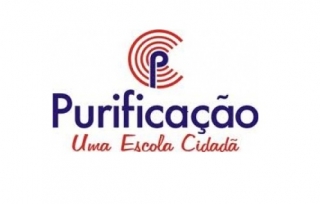 DE 25/04 a 29/04Maternal 2 (Tia Gleide) Segunda-feira (25/04)Sala – Linguagem: vogal E                 Caderno de atividade pág. 31                   Arte: pintura                  Atividade lúdica Casa – caderno de atividade pág. 30Terça-feira (26/04)Sala- Natureza: Higiene bucal Ético fichas 129 e 135Caderno de desenho Matemática: numerais estudados 1,2,3Casa – Ético fichas 131 E 133  Quarta-feira (27/04)Sala – Linguagem vogal A/ E (Treino do nome)Ético ficha 137Matemática:  número 3 (atividade lúdica)Caderno de desenho Casa – Ético ficha 139Quinta-feira (28/04)Sala – Linguagem: revendo as vogais a, e (vídeo)Matemática: número 4 Caderno de atividade pág. 110Casa – Caderno de atividades pág. 111Sexta-feira (29/04)Sala – Linguagem (Identificando o nome)Atividade lúdica.Caderno de atividades (transcrição do nome)Natureza: Alimentação saudável Casa- Ético fichas 141 e 147Desejo a todos uma abençoada semana, beijos!